+Board of Supervisors:Lynn Montgomery, ChairAlfred Baca, Vice ChairOrlando J. Lucero, Sec’y-TreasurerMarvin Mendelow, SupervisorKathleen Groody, SupervisorAssociate Supervisors:Patricia BoltonMary Catherine Baca, WebmasterStaff:  Carolyn KennedyDistrict ManagerCooperators:NRCS – USDAPearl ArmijoDistrict ConservationistNMDAJim WanstallSoil & Water Conservation SpecialistCoronado Soil & Water Conservation DistrictPO Box 69Bernalillo, NM 87004Office: 505-867-2853 or 505-867-9580Email: info@coronadoswcd.org Website: www.coronadoswcd.orgCORONADO SOIL AND WATER CONSERVATION DISTRICTBOARD OF SUPERVISORS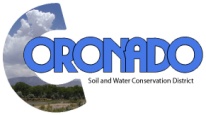 Notice is hereby given that The Coronado Soil and Water Conservation District will hold its regular meeting on the third Thursday of every month at 9:00am at the Sandoval County La Plazuela Transit Facility, 1500 Idalia Rd, Bldg. C, Bernalillo, New Mexico.Open Meeting Agenda–Regular Meeting, October 17, 2019[NOTE: Meeting will be held at El Zocalo Event Center264 S. Camino del Pueblo, Bernalillo, NM 87004]1.     Call to Order/Roll Call/Pledge of Allegiance                                                                9:00 am2.     Approval of Agenda3.     Introduction of Guests/Reports             Pearl Armijo, NRCS            Jim Wanstall, NMDA4.     Approval of Minutes—September 19, 20195.     Financial Report6.     Approval of Bills7.     Correspondence8.     Staff ReportBreak—10 Minutes                     9.     Board Reports (10 Minutes Each)10.    Unfinished Business (Discussion/Action Items)         A.   BOR Basin Study MOA11.    New Business (Discussion/Action Items)         A.    NMDA Healthy Soils Act Grant Proposal(s), due 11/6/19         B.    Coronado SWCD Meeting Room 2020         C.    1st Quarterly Budget Report due to SWCC 10/31/1913.   Upcoming Events/Meetings/Due Dates          A.    RPMC Planning Committee, Cuba Ranger Station, 10/18/19, 10:00 am         B.    Mandatory Site Visit, Las Huertas Community Ditch Reservoir, 10/18/19, 10:30 am         C.    Water Data Workshop, NM Tech, 10/24/19, 9:00 am to 3:00 pm         D.    NRCS-BOR Workshop, BOR Conf Room, 10/25/19         E.    NMACD 2019 Annual Conference, Raton, NM, 10/29/19-10/31/19          F.    Rio Grande Water Fund Fall 2019 Signatories meeting, CNM Workforce Bldg., 11/1/19, 9:00 am         G.    Local Election (including Coronado SWCD), Sandoval County, 11/5/19         H.    Comments, Cibola National Forest Plan Revision and DEIS due 11/7/19         I.      Sealed Bids Due, Las Huertas Community Ditch Reservoir Renovation, 11/14/19         J.     Sandia Collaborative Meeting, Tijeras, NM, 11/19/19, 9:30 am-Noon         K.     Opening of Sealed Bids, Renovation of Las Huertas Community Ditch Reservoir, 11/21/19,                      10:30 am         Persons with disabilities or that need assistance attending the meeting, please contact 505-867-2853 or 505-867-9580.